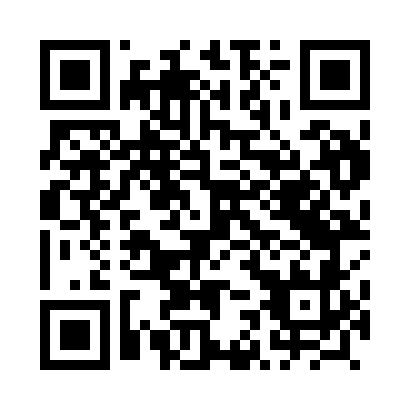 Prayer times for Barcin, PolandWed 1 May 2024 - Fri 31 May 2024High Latitude Method: Angle Based RulePrayer Calculation Method: Muslim World LeagueAsar Calculation Method: HanafiPrayer times provided by https://www.salahtimes.comDateDayFajrSunriseDhuhrAsrMaghribIsha1Wed2:345:1512:455:548:1710:452Thu2:335:1312:455:558:1810:493Fri2:325:1112:455:568:2010:504Sat2:315:0912:455:578:2210:515Sun2:305:0712:455:588:2310:526Mon2:295:0512:455:598:2510:537Tue2:295:0412:456:008:2710:538Wed2:285:0212:456:018:2910:549Thu2:275:0012:456:028:3010:5510Fri2:264:5812:456:038:3210:5511Sat2:264:5612:456:048:3410:5612Sun2:254:5512:456:058:3510:5713Mon2:244:5312:456:068:3710:5714Tue2:244:5212:456:078:3810:5815Wed2:234:5012:456:088:4010:5916Thu2:224:4812:456:098:4211:0017Fri2:224:4712:456:108:4311:0018Sat2:214:4512:456:118:4511:0119Sun2:214:4412:456:128:4611:0220Mon2:204:4312:456:138:4811:0221Tue2:204:4112:456:138:4911:0322Wed2:194:4012:456:148:5111:0423Thu2:194:3912:456:158:5211:0424Fri2:184:3712:456:168:5411:0525Sat2:184:3612:456:178:5511:0626Sun2:174:3512:456:188:5611:0627Mon2:174:3412:456:188:5811:0728Tue2:174:3312:466:198:5911:0729Wed2:164:3212:466:209:0011:0830Thu2:164:3112:466:219:0111:0931Fri2:164:3012:466:219:0211:09